DE ATLASWerkboek Domein 1: Informatieverwerking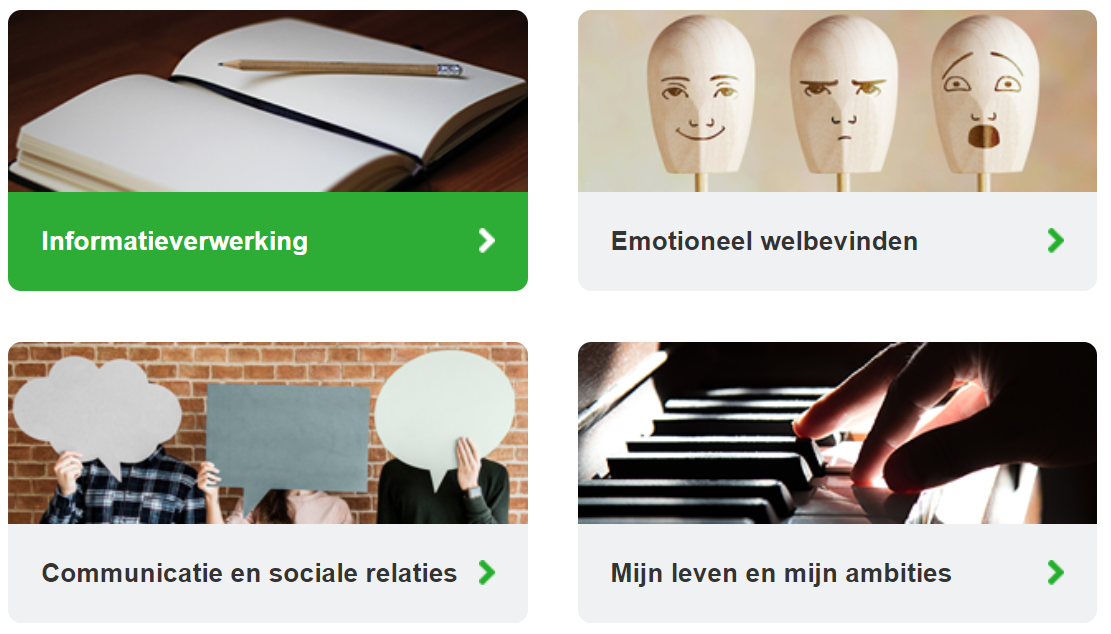 De Atlas is een gids voor volwassenen met autisme of een vermoeden van autisme. Je vertaalt je autisme naar wat dit specifiek voor jou betekent en je kan deze informatie met belangrijke personen in je omgeving delen.De Atlas bestaat uit vier domeinen die in verschillende thema’s zijn onderverdeeld. Voor elk domein is er een werkboek. Je kan ook de online tool de Atlas gebruiken. Gratis registreren en aanmelden via www.participate-autisme.be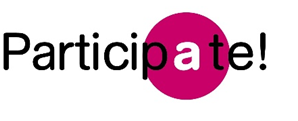 Werkboek Domein 1: 
Informatieverwerking Algemene informatieZintuiglijke prikkelverwerking is de manier waarop zintuiglijke informatie door de hersenen verwerkt wordt. Deze informatieverwerking kan bij mensen met autisme anders verlopen waardoor de reacties op prikkels anders zijn.Een andere manier van prikkelverwerking kan zijn:één zintuig wordt slechts ingezet waardoor andere prikkels die via een ander zintuig binnenkomen, niet verwerkt wordenovergevoelig en/of ondergevoelig voor bepaalde prikkelsgefascineerd door prikkels en deze opzoekenvermenging van zintuigen waardoor je bv. geluiden ziet of kleuren proeftHet menselijke brein heeft de gewoonte te voorspellen wat er gaat komen. Het brein stuurt de zintuigen aan om informatie over prikkels te verzamelen en om te checken of de gemaakte voorspellingen correct zijn. Wanneer die voorspelling niet klopt met wat we al weten, gaat het brein de ‘nieuwe’ informatie verwerken. Het brein van mensen met autisme heeft vaak meer werk omdat:mensen met autisme meer de details waarnemen dan de contexter veel informatie tegelijk binnenkomtAls er meer prikkels aangevoerd worden dan onze hersenen kunnen verwerken dan zorgt het overschot aan onverwerkte prikkels voor overprikkeling.In dit domein breng je in kaart hoe informatieverwerking voor jou verloopt.Hoe gebruik ik het werkboek?Ieder thema bestaat uit keuzelijsten, vragenlijsten en soms aangevuld met een droombox. KEUZELIJSTENVoor alle thema’s is er een keuzelijst die je kan gebruiken om de bijhorende vragenlijst in het werkboek in te vullen. Een keuzelijst bestaat uit onderwerpen: dit kunnen situaties, beschrijvingen, kenmerken, eigenschappen of vragen zijn. Je bekijkt wat voor jou van toepassing is en/of waarover je wil nadenken of dieper wil op ingaan. Dit doe je aan de hand van de vragenlijst die erbij hoort.VRAGENLIJSTENIn de vragenlijsten kan je oplijsten wat voor jou van toepassing is en bijkomende informatie bundelen zoals onder meer wanneer het voorkomt, wanneer het moeilijk loopt en wat daarvan de oorzaak is, wat je nodig hebt of zelf kan doen zodat het goed verloopt, welke ondersteuning iemand kan bieden en welke effecten bepaalde prikkels op jou hebben. Je hoeft niet alle deelvragen te beantwoorden. Je mag dus gerust vakjes open laten.In het Word-document kan je de vragen zelf kan aanpassen. Zo kan je onder meer:vragen anders formulerenvragen toevoegenvragen weglatenkolommen en rijen toevoegen of verwijderenDoor de aanpassingen krijg je een einddocument waar alleen staat wat voor jou van toepassing is.In elke vragenlijst vind je een uitgewerkt voorbeeld. Je kan dit eventueel verwijderen na het invullen van jouw antwoorden. Meer voorbeelden lees je in de rubriek ‘Persoonlijke verhalen’ in de Atlas. Je moet hiervoor niet geregistreerd of aangemeld zijn: klik hier of ga naar de homepagina van de Atlas. DROOMBOXBij sommige thema’s vind je een droombox met vragen die je aanzetten om over je wensen en toekomstplannen na te denken. Er zijn geen foute antwoorden. Nadenken over wat je wil, wat voor jou ideaal is en welke troeven je hebt om dit te bereiken is het belangrijkste. De voorbeelden in de inspiratiebundel kunnen jou eventueel op weg helpen om zelf ook de denkoefening te maken.Enkele tips voor het invullen van de AtlasDoseer en zie het invullen van de Atlas als een proces en niet als een eenmalige actie.Kies de thema’s die voor jou interessant zijn. Je hoeft niet alles in te vullen.Bekijk het samen met een vertrouwenspersoon of begeleider.Meer tips lees je in het deel ‘Handleiding’Heb je een vraag over de Atlas? Mail naar info@participate-autisme.be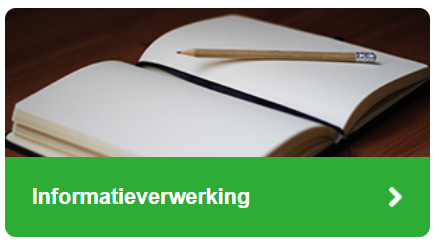 Thema’s:HorenZienVoelenRuikenSmakenPrikkels van binnen en buiten het lichaamWaarnemingsstijlenHorenHieronder vind je een lijst met prikkels. Sommige van deze prikkels kan je aangenaam vinden, andere prikkels kan je niet of moeilijk verdragen of nog andere prikkels voel je misschien (bijna)  niet.Neem de lijst van prikkels door:Hoe ervaar je de prikkel? Eventueel kan je in de keuzelijst al een onderscheid maken tussen aangename en onaangename prikkels of prikkels waarvoor je ondergevoelig bent. Bijvoorbeeld door de tekens +, - of o erbij te schrijven of door kleurencodes te gebruiken.Je kan de prikkels schrappen die niet voor jou van toepassing zijn.Beantwoord de vragen over die prikkels waarover je verder wil nadenken.Voorbeelden lees je in het deel Persoonlijke Verhalen, pagina 2Keuzelijst prikkels horenGeluiden van andere mensenGeluiden die ik zelf maakRinkelende geluidenGeluid van huisdierenStromend waterDeuren die in het slot vallen, slaande deurenZoemen van lampen, dimmers, elektrische apparatenSchuivende meubelsVoetstappen op bepaalde ondergrondTikkende verwarmingsbuizenGeluid van huishoudapparatenTelevisieRadioVoorbijkomend verkeer: auto’s, bussen, scooters, fietsers, …Sirenes van ziekenwagen, brandweer, politie, ... Natuurgeluiden: regen, wind, hagel, ruisende bomen, vogels, …DierengeluidenKeuzelijst gaat verder op volgende paginaKeuzelijst prikkels horen, vervolgVoorbijgangers, spelende kinderen, geluid van burenGeluiden van klussen in de buurt, verbouwingenGeluid van een vliegtuig, straaljager, helikopterMuziekAndere geluiden, namelijk:Vragenlijst prikkels horen: aangename prikkelsVragenlijst prikkels horen: onaangename prikkelsVragenlijst prikkels horen: ondergevoeligheidZienHieronder vind je een lijst met prikkels. Sommige van deze prikkels kan je aangenaam vinden, andere prikkels kan je niet of moeilijk verdragen of nog andere prikkels voel je misschien (bijna) niet.Neem de lijst van prikkels door:Hoe ervaar je de prikkel? Eventueel kan je in de keuzelijst al een onderscheid maken tussen aangename en onaangename prikkels of prikkels waarvoor je ondergevoelig bent. Bijvoorbeeld door de tekens +, - of o erbij te schrijven of door kleurencodes te gebruiken.Je kan de prikkels schrappen die niet voor jou van toepassing zijn.Beantwoord de vragen over die prikkels waarover je verder wil nadenken.Voorbeelden lees je in het deel Persoonlijke Verhalen, pagina 3Keuzelijst prikkels zienFel lichtKunstlichtZonlichtMaanlichtWeerkaatsing van lichtSchitteringKleuren en kleurcombinatiesDonkerLichtflitsenBewegende beeldenGekleurde voorwerpenGlanzende voorwerpenBewegende voorwerpenBewegingen die ik zelf maakBewegingen die anderen makenFelle contrastenKeuzelijst gaat verder op volgende paginaKeuzelijst prikkels zien, vervolgPatronenKijken naar detailsAndere, namelijk:Vragenlijst prikkels zien: aangename prikkelsVragenlijst prikkels zien: onaangename prikkelsVragenlijst prikkels zien: ondergevoeligheidVoelenHieronder vind je een lijst met prikkels. Sommige van deze prikkels kan je aangenaam vinden, andere prikkels kan je niet of moeilijk verdragen of nog andere prikkels voel je misschien (bijna) niet.Neem de lijst van prikkels door:Hoe ervaar je de prikkel? Eventueel kan je in de keuzelijst al een onderscheid maken tussen aangename en onaangename prikkels of prikkels waarvoor je ondergevoelig bent. Bijvoorbeeld door de tekens +, - of o erbij te schrijven of door kleurencodes te gebruiken.Je kan de prikkels schrappen die niet voor jou van toepassing zijn.Beantwoord de vragen over die prikkels waarover je verder wil nadenken.Voorbeelden lees je in het deel Persoonlijke Verhalen, pagina 4Keuzelijst prikkels voelenAanraken van mensenAanrakingen door andere mensenStevige aanrakingen van anderenGewicht op mijn lichaamAanraken van materialenAanraken van gladde en ruwe oppervlakkenAanraken van zachte materialenTrillingen door geluid, van apparatenAanraken van waterNieuwe kledij op mijn lichaamSteeds dezelfde kledij dragenNieuwe schoenen dragenVoeding met een bepaalde structuurVuil op mijn handenLuchtvochtigheidTochtAndere, namelijk:Vragenlijst prikkels voelen: aangename prikkelsVragenlijst prikkels voelen: onaangename prikkels Vragenlijst prikkels voelen: ondergevoeligheidRuikenHieronder vind je een lijst met prikkels. Sommige van deze prikkels kan je aangenaam vinden, andere prikkels kan je niet of moeilijk verdragen of nog andere prikkels voel je misschien (bijna) niet. Neem de lijst van prikkels door:Hoe ervaar je de prikkel? Eventueel kan je in de keuzelijst al een onderscheid maken tussen aangename en onaangename prikkels of prikkels waarvoor je ondergevoelig bent. Bijvoorbeeld door de tekens +, - of o erbij te schrijven of door kleurencodes te gebruiken.Je kan de prikkels schrappen die niet voor jou van toepassing zijn.Beantwoord de vragen over die prikkels waarover je verder wil nadenken.Voorbeelden lees je in Persoonlijke Verhalen, pagina 5Keuzelijst prikkels ruikenEtensgeurenGeur tijdens koken, bakkenParfum, shampoo, douchegel, luchtverfrisserPoetsmiddelWasmiddelGeur van huisdierenGeur van bloemen, plantenGeur van andere mensen: lichaamsgeur, parfum, zweet, adem, …Eigen lichaamsgeurUitlaatgassenGeur uit de omgeving: voorbijgangers, buren die koken, barbecue, …Geur uit de natuur: bos, regen, gras, …Geur van materialen: plastic, hout, inkt, vloerbedekking, …Andere, namelijk:Vragenlijst prikkels ruiken: aangename prikkelsVragenlijst prikkels ruiken: onaangename prikkelsVragenlijst prikkels ruiken: ondergevoeligheidSmakenHieronder vind je een lijst met prikkels. Sommige van deze prikkels kan je aangenaam vinden, andere prikkels kan je niet of moeilijk verdragen of nog andere prikkels voel je misschien (bijna) niet. Neem de lijst van prikkels door:Hoe ervaar je de prikkel? Eventueel kan je in de keuzelijst al een onderscheid maken tussen aangename en onaangename prikkels of prikkels waarvoor je ondergevoelig bent. Bijvoorbeeld door de tekens +, - of o erbij te schrijven of door kleurencodes te gebruiken.Je kan de prikkels schrappen die niet voor jou van toepassing zijn.Beantwoord de vragen over die prikkels waarover je verder wil nadenken.Voorbeelden lees je in Persoonlijke Verhalen, pagina 6Keuzelijst prikkels smakenWarme voedingLauwe voedingKoude voedingZoete smaakZure smaakBittere smaakHartige smaakPikantVette voedingHarde voedingswarenDrankenDroge voedingswarenHalfvloeibare voedingswarenOnbekende voedingAndere, namelijk:Vragenlijst prikkels smaken: aangename prikkelsVragenlijst prikkels smaken: onaangename prikkelsVragenlijst prikkels smaken: ondergevoeligheidPrikkels van binnen en van buiten het lichaamHieronder vind je een lijst met prikkels. Sommige van deze prikkels kan je aangenaam vinden, andere prikkels kan je niet of moeilijk verdragen of nog andere prikkels voel je misschien (bijna) niet. Neem de lijst van prikkels door:Hoe ervaar je de prikkel? Eventueel kan je in de keuzelijst al een onderscheid maken tussen aangename en onaangename prikkels of prikkels waarvoor je ondergevoelig bent. Bijvoorbeeld door de tekens +, - of o erbij te schrijven of door kleurencodes te gebruiken.Je kan de prikkels schrappen die niet voor jou van toepassing zijn.Beantwoord de vragen over die prikkels waarover je verder wil nadenken.Voorbeelden lees je in Persoonlijke Verhalen, pagina 7Keuzelijst prikkels van binnen en buiten het lichaamvreemde lichaamshouding aannemenbepaalde bewegingen makendraaien met het hele lichaam, niet alleen met het hoofd, om naar iets te kijkenleunen tegen muren, meubilair, mensen, ...lang rechtstaanlang zittentegen voorwerpen aanlopenterugkerende bewegingen: draaien, wiegen, schommelen, …zelf terugkerende bewegingen maken: draaien, wiegen, schommelen, …naar bewegende voorwerpen kijkendingen die draaienspringenbukkenrondjes lopenbewegingen waarbij de voeten de grond niet rakenstappen over oneffen ondergrondnaar gestreepte oppervlakken kijkennaar snel bewegende voorwerpen kijkennaar bewegend licht kijkenachteruit rijdenKeuzelijst gaat verder op volgende paginaKeuzelijst prikkels van binnen en buiten het lichaam, vervolgvan richting veranderenliften nemenroltrap gebruikenInschatten van afstandenInschatten van hoogte en laagteBewegen in waterSchommelende bewegingen makenBepaalde lichaamsbewegingen makenStappen over obstakelsBewegen in een drukke ruimte (veel mensen)Bewegen in een volle ruimte (veel meubilair)Onverwachte bewegingen makenFijne taken uitvoeren: knippen, snijden, kleine voorwerpen hanteren, …Doseren van spierkrachtPijnStressVermoeidheidHongerDorstWarmte en koudeAndere, namelijk:Vragenlijst prikkels van binnen en buiten het lichaam: aangename prikkelsVragenlijst prikkels van binnen en buiten het lichaam: onaangename prikkelsVragenlijst prikkels van binnen en buiten het lichaam: ondergevoeligheid Waarnemingsstijlen             Hieronder vind je een lijst met verschillende waarnemingsstijlen. Sommige van deze waarnemingsstijlen kan je herkennen, andere zullen niet van toepassing zijn voor jou. Neem de lijst van waarnemingsstijlen door:Hoe ervaar je de waarnemingsstijl? Eventueel kan je in de keuzelijst al een onderscheid maken tussen aangename en onaangename prikkels of prikkels waarvoor je ondergevoelig bent. Bijvoorbeeld door de tekens +, - of o erbij te schrijven of door kleurencodes te gebruiken.Je kan de prikkels schrappen die niet voor jou van toepassing zijn.Beantwoord de vragen over die waarnemingsstijlen waarover je verder wil nadenken.Voorbeelden lees je in Persoonlijke Verhalen, pagina 8Keuzelijst gaat verder op volgende paginaAlle energie gaat naar de verwerking van binnenkomende prikkels, zonder over te gaan tot interpretatie of reactieVolledig opgaan in zintuiglijke prikkels, fascinatie voor bepaalde prikkels waardoor andere omgevingsprikkels niet meer doorkomenVermijden van rechtstreekse waarneming om minder prikkels te krijgen, bijvoorbeeld vermijden van oogcontact tijdens een gesprekDagdromen om te ontsnappen aan zintuiglijke prikkelsFocussen op details om zo tot een algemeen beeld te komenHet voelt goed wanneer alle details kloppenAls details niet kloppen geeft dit spanningHet is moeilijk om het onderscheid tussen belangrijke en minder belangrijke informatieIk heb voldoende tijd nodig om me een beeld te kunnen vormen van een nieuwe omgevingIn een vertrouwde omgeving kan ik goed om met onvoorspelbare situatiesMet een vertrouwd persoon bij mij kan ik goed om met onvoorspelbare omgevingenAndere, namelijk: Vragenlijst waarnemingsstijlenAangename prikkelsWat ik doeWelk effect heeft dit op mijStomend waterMet mijn handen het water manipuleren zodat het nog meer klatertIk kan hier helemaal in opgaan, het maakt me rustig.Onaangename prikkelsWat ik doeDit kan me helpenGeluid van sirenesIk dek mijn oren af en kan geen gesprek meer voerenGeef me tijd om te bekomen, ik geef wel aan wanneer dat is.Prikkels die ik niet voel/waarop ik niet reageerWat ik doeAls ik er last van heb, kan dit me helpenGeluid van andere mensenIk hoor mijn kinderen niet huilen wanneer ze in een andere kamer zijn.Maak me attent op het geluid, zo kan ik mijn focus erop leggen. Dan kan ik wel reageren op mijn kinderen.Wat ik nog wil toevoegen over hoe dit zintuig (horen) bij me werktAangename prikkelsWat ik doeWelk effect heeft dit op mijPatronen en vormenIk raak snel afgeleid wanneer ik patronen en vormen herken in mijn omgeving.Ik verdwijn in de patronen waardoor ik niets meer opmerk van mijn omgeving. Maak me hier attent op.Onaangename prikkelsWat ik doeDit kan me helpenWeerkaatsing van lichtIk doe mijn ogen dicht, houd mijn handen voor mijn ogenBelangrijke gesprekken gaan best door in een eerder donkere ruimte zonder blinkende voorwerpen.Prikkels die ik niet voel/waarop ik niet reageer Wat ik doeAls ik er last van heb, kan dit me helpenDonker wordenIk doe zelden licht aan, blijf lang in het donker zitten.Ik heb er zelf geen last van maar doe gerust het licht aan wanneer jij het te donker vindt.Wat ik nog wil toevoegen over hoe dit zintuig (zien) bij me werktAangename prikkelsWat ik doeWelk effect heeft dit op mijAanraken van zachte materialen, bv zachte stofjesIk heb altijd een versleten zakdoek op zak.Een kalmerend, troostend effect, eraan voelen geeft me een veilig gevoel.Onaangename prikkelsWat ik doeDit kan me helpenAanrakingen van anderen, een hand of zoen gevenIk verstijf en trek me terug.Raak me niet onverwacht aan, waarschuw me altijd.Prikkels die ik niet voel/waarop ik niet reageerWat ik doeAls ik er last van heb, kan dit me helpenAanraken van zachte materialenIk droog me niet graag af met zachte handdoeken, ze moeten ruw zijn anders voel ik het niet op mijn huid.Op reis neem ik altijd eigen handdoeken mee.Wat ik nog wil toevoegen over hoe dit zintuig (voelen) bij me werktAangename prikkelsWat ik doeWelk effect heeft dit op mijDe geur van huisdierenIk kan het niet weerstaan aan honden te ruiken.Het stelt me gerust, ik word er vrolijk van.Onaangename prikkelsWat ik doeDit kan me helpenSterke geurenIk moet ervan weg, meteen uit de ruimte.Ik neem vaak een potje mee met een aangename geur, bv kruiden, om de slechte geur te vermijden.Prikkels die ik niet voel/waarop ik niet reageerWat ik doeWanneer ik er last van heb, kan dit me helpenParfum, douchegel, shampooIk parfumeer mezelf soms overdreven omdat ik het zelf niet ruik.Ik heb er zelf geen last van maar maak me er gerust attent op wanneer ik teveel geparfumeerd ben.Wat ik nog wil toevoegen over hoe dit zintuig (ruiken) bij me werktAangename prikkelsWat ik doeWelk effect heeft dit op mijPikante voedingIk kruid alles extra pikant, milde smaken proef ik niet goed.Pas wanneer iets pikant is kan ik genieten van de smaak.Onaangename prikkelsWat ik doeDit kan me helpenZachte voedingIk begin te kokhalzen, ik krijg het niet gegeten.Verplicht me niet iets te eten wat ik niet wil. Ik weet graag op voorhand wat we gaan eten, anders maak ik me teveel zorgen dat ik er niet van kan genieten.Prikkels die ik niet voel/waarop ik niet reageerWat ik doeAls ik er last van heb, kan dit me helpenWarme voedingIk eet alles meteen op zonder op te merken dat het te warm is.Zeg het me wanneer iets te warm is of net heeft gekookt.Wat ik nog wil toevoegen over hoe dit zintuig (smaken) bij me werktAangename prikkelsWat ik doeWelk effect heeft dit op mijNaar bewegende voorwerpen kijkenIk beweeg mijn pen voor mijn ogen wanneer ik nadenk.Ik kan me dan beter concentreren omdat ik andere beelden uitschakel.Onaangename prikkelsWat ik doeDit kan me helpenSchommelende voorwerpenIk word meteen misselijk en begin te braken.Verplicht me niet mee te doen naar pretparken, ik word echt ziek.Prikkels die ik niet voel/waarop ik niet reageerWat ik doeAls ik er last van heb, kan dit me helpenPijnIk kan bv blijven doorstappen met blaren of gewonde voeten. Ik weet niet dat ik pijn heb tot ik het zie.Regelmatig mijn lichaam controleren zodat ik wondjes kan verzorgen.Wat ik nog wil toevoegen over hoe dit zintuig (prikkels binnen en buiten het lichaam) bij me werktKeuzelijst waarnemingsstijlenPrikkels van slechts één bepaald zintuig worden verwerkt, andere prikkels worden niet geregistreerdPrikkels van alle zintuigen lijken allemaal even belangrijkPrikkels en emoties kunnen me volledig overspoelenEr komen meer prikkels op me af dan mijn brein kan verwerkenDoor overprikkeling sluit ik me soms volledig af van de buitenwereldEr komen zoveel prikkels op me af dat ik het overzicht of de controle over de situatie verliesIk heb nood aan veel prikkels en ik zoek ze bewust opOm overprikkeling te voorkomen sluit ik me soms volledig af van de buitenwereldIk ervaar totale overprikkeling als een explosie; een uitbarsting naar buiten fysiek of in woordenIk ervaar totale overprikkeling als een instorting; de spanning stapelt zich op in mijn lichaamHet ene zintuig vangt moeilijkheden met andere zintuigen op, bijvoorbeeld tastzin geeft meer informatie dan visuele informatieKeuzelijst waarnemingsstijlen, vervolgDeze waarnemingsstijl herken ikWat ik doeDit kan me helpenPrikkels en emoties kunnen me volledig overspoelenIk verlam, ik kan niets meer.Door voor de televisie te gaan zitten en een muziekkanaal heel luid te zetten krijg ik geluid en beeld terug op 1 lijn. Alles klopt weer na een tijd.Dank aan de personen met autisme voor hun bijdrage aan de AtlasVerantwoordelijke uitgever: vzw Participate!© Participate, eerste editie 2020Meer informatie kan je vinden op onze websitewww.participate-autisme.be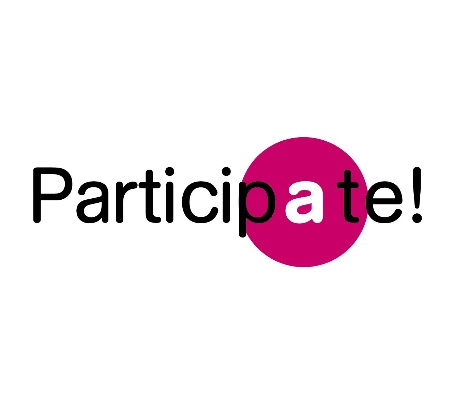 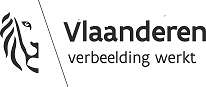 Dank aan de personen met autisme voor hun bijdrage aan de AtlasVerantwoordelijke uitgever: vzw Participate!© Participate, eerste editie 2020Meer informatie kan je vinden op onze websitewww.participate-autisme.be